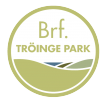 201105Föreningsnytt nr 23: Medlemsmöte 12/11 kl 18:00Gällande bla laddstationer i garaget/parkeringPlats: GaragetPå grund av de extra restriktionerna så har vi tänkt oss mötet så hör Endast 1 medlem per lägenhet deltar Vi håller extra avståndHandsprit finnsHar man frågor före mötet så hör av er till projektgruppen:Bengt, Ingvar och Martin 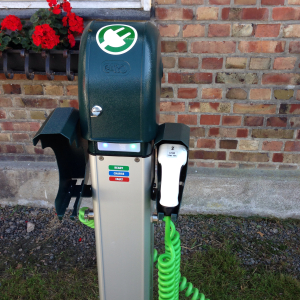 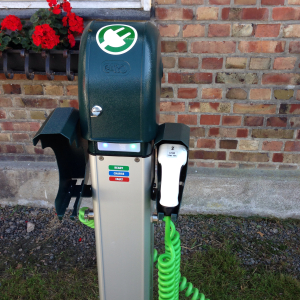 /Styrelsen